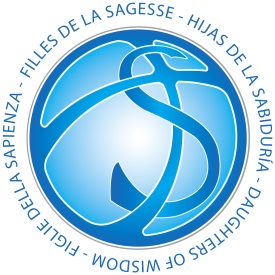 Parcours de formation initiale dans la Congrégation des Filles de la SagesseDu directoire de formation de la CongrégationObjectif général de la  formation Proposer un  chemin de consécration au Christ Sagesse à des  femmes désireuses de s’engager dans la mission des Filles de la Sagesse dans le contexte de notre monde.Les étapes du parcours :L’aspirandat : temps de connaissance mutuelleObjectif général Identifier les capacités à cheminer vers un choix libre et personnel et discerner l’appel à la vie religieuse dans la Congrégation des Filles de la Sagesse.Objectifs spécifiques Acquérir une connaissance de soi pour s’engager dans un processus de croissance.S’approprier sa vocation baptismale et en vivreInitier progressivement à la prière et faire découvrir son importanceDécouvrir sa capacité à vivre en groupeDécouvrir sa capacité à aller vers les autres et à se mettre à leur serviceLe Prénoviciat : étape de discernement de l’appel à la vie religieuse dans la Congrégation des Filles de la Sagesse.Objectif général Proposer un chemin aux prénovices pour discerner l’appel à la vie religieuse de Filles de la Sagesse.Objectifs spécifiques Acquérir une connaissance de soi pour s’engager dans un processus de croissance.S’approprier sa vocation baptismale et en vivreS’Initier progressivement à la prière et faire découvrir son importanceDécouvrir le charisme de la CongrégationProposer des éléments pour un discernement à la vie consacrée de Fille de la SagesseApprofondir sa relation au Christ, découvrir la vie consacrée et discerner l’appel à la vie de Fille de la SagessePrendre conscience de sa relation d’interdépendance avec la CréationS’ouvrir à la diversité des cultures.Le Noviciat : étape d’expérimentation de la vie de disciple de la SagesseObjectif général Initier progressivement les novices à la vie consacrée des Filles de la Sagesse.Objectifs spécifiques Cheminer vers l’intégration de l’êtreApprofondir sa vocation baptismale et opter radicalement pour la suite du Christ SagesseDévelopper la relation d’intimité avec le Christ SagesseConnaître, découvrir le charisme propre des Filles de la Sagesse et vérifier le lien possible  avec son charisme personnelConnaître, choisir de suivre le Christ Sagesse obéissant, pauvre et chaste pour un engagement libre et radical à sa suite dans la mission des Filles de la SagesseSe reconnaître partie prenante de la Création, en relation avec tout le cosmos et s’engager à donner et défendre la vieVivre au quotidien la réalité interculturelle au noviciatLa période des vœux temporaires : temps de croissance vers son identité de disciple : Fille de la Sagesse, consacrée pour la Mission.Objectif généralParvenir progressivement à une meilleure intégration des différentes dimensions de la vie d’une Fille de la Sagesse, vérifier et consolider leur engagement dans la mission de la Congrégation.Objectifs spécifiques Progresser dans l’intégration de son être de femme consacrée au Christ Sagesse en vivant en communauté de vie apostolique et missionnaireIntégrer les valeurs de la vie chrétienne dans le quotidien comme Filles de la Sagesse.Trouver des moyens pour vivre au quotidien sa vie spirituelleS’approprier le charisme propre des Filles de la Sagesse afin d’annoncer le Christ Sagesse.Cheminer en suivant le Christ Sagesse et en s’engageant librement et radicalement à sa suite dans la mission des Filles de la Sagesse.Se reconnaître Femme Consacrée, Fille de la Sagesse, en relation avec tout le cosmos engagée à donner et défendre la vieNourrir son sens d’appartenance à une congrégation internationale.« D’âge en âge, la Sagesse, passant en des âmes saintes, en fait des ami(e) s de Dieu et des prophètes ». Elle va à la rencontre des personnes qui la désirent. Elle crie ses appels aux simples et les invite à sa table : « Venez, mangez de mon pain… »; elle les envoie comme « ses servantes aux carrefours du monde » RV 62